УКРАЇНАЧЕРНІГІВСЬКА  МІСЬКА  РАДАВИКОНАВЧИЙ  КОМІТЕТ. Чернігів, вул. Магістратська, 7_______________________________________тел 77-48-08ПРОТОКОЛ № 14			засідання виконавчого комітету міської радим. Чернігів						 Розпочато засідання о 10.00                                                                                   Закінчено засідання о 10.05                                                                                                 4 травня  2018 рокуПерший заступник міського голови				О. В. ШевченкоСекретар міської ради 							М. П. Черненок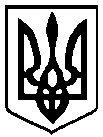                                                 Брали участь у засіданні:                                                Брали участь у засіданні:                                                Брали участь у засіданні:Головує:Головує:Шевченко О. В.Шевченко О. В.перший заступник міського голови Члени виконавчого комітету міської ради:Атрощенко О. А.Атрощенко О. А.заступник міського голови Козир О. І.Козир О. І.головний архітектор проектів приватного підприємства «АРДІ КА» Ломако О. А.Ломако О. А.заступник міського голови Фесенко С. І. Фесенко С. І. заступник міського голови – керуючий справами виконкому Хоніч О. П.Хоніч О. П.заступник міського голови Черненко А. В.Черненко А. В.заступник міського голови Черненок М. П.Черненок М. П.секретар міської ради Відсутні члени виконавчого комітету міської ради:Атрошенко В. А. Атрошенко В. А. міський голова Бойко Т. О.Бойко Т. О.голова чернігівського осередку ГО «Міжнародний інститут гуманітарних технологій» Власенко Ю. Д.Власенко Ю. Д.представник міської організації Всеукраїнського об’єднання"Батьківщина" Запрошені на засідання виконавчого комітету міської ради:Куц Я. В.Куц Я. В.- начальник управління житлово-комунального господарства міської ради Лазаренко С. М.Лазаренко С. М.- начальник організаційного відділу міської ради Миколаєнко Р. С.Миколаєнко Р. С.- начальник юридичного відділу міської ради Редік А. В.Редік А. В.- начальник загального відділу міської ради Відповідно до Закону України «Про запобігання корупції» ніхто з членів виконавчого комітету міської ради не повідомив про реальний або потенційний конфлікт інтересів.Відповідно до Закону України «Про запобігання корупції» ніхто з членів виконавчого комітету міської ради не повідомив про реальний або потенційний конфлікт інтересів.Відповідно до Закону України «Про запобігання корупції» ніхто з членів виконавчого комітету міської ради не повідомив про реальний або потенційний конфлікт інтересів.1. СЛУХАЛИ:	Про перекриття руху автотранспортуПро перекриття руху автотранспортуДоповідав:                                 Куц Я. В.Виступили:                               Черненко А. В.                                                   Ломако О. А.                                                   Козир О. І.                                                    Шевченко О. В.Доповідав:                                 Куц Я. В.Виступили:                               Черненко А. В.                                                   Ломако О. А.                                                   Козир О. І.                                                    Шевченко О. В.ГОЛОСУВАЛИ:"ЗА" – одноголосно"ЗА" – одноголосноВИРІШИЛИ:Рішення № 182 додаєтьсяРішення № 182 додається2. СЛУХАЛИ:	Про видалення зелених насадженьПро видалення зелених насадженьДоповідав:                                 Куц Я. В.Виступив:                                   Шевченко О. В.Доповідав:                                 Куц Я. В.Виступив:                                   Шевченко О. В.ГОЛОСУВАЛИ:"ЗА" – одноголосно"ЗА" – одноголосноВИРІШИЛИ:Рішення № 183 додаєтьсяРішення № 183 додається